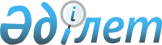 О присвоении наименований улицам сел Акимовка, ОксановкаРешение акима Кызылжарского сельского округа Астраханского района Акмолинской области от 13 июля 2010 года № 03. Зарегистрировано Управлением юстиции Астраханского района Акмолинской области 17 августа 2010 года № 1-6-137.
      В соответствии с подпунктом 4) статьи 14 Закона Республики Казахстан от 8 декабря 1993 года "Об административно-территориальном устройстве Республики Казахстан", пунктом 2 статьи 35 Закона Республики Казахстан от 23 января 2001 года "О местном государственном управлении и самоуправлении в Республике Казахстан", с учетом мнения населения, аким Кызылжарского сельского округа РЕШИЛ:
      Сноска. Преамбула – в редакции решения акима Кызылжарского сельского округа Астраханского района Акмолинской области от 27.03.2017 № 02 (вводится в действие со дня официального опубликования).


      1. Присвоить наименования улицам сел Акимовка, Оксановка:
      улице № 1 в селе Акимовка наименование Сарыколь;
      улице № 1 в селе Оксановка наименование Достык.
      2. Контроль за исполнением настоящего решения оставляю за собой.
      3.Настоящее решение вступает в силу со дня государственной регистрации в Управлении юстиции Астраханского района и вводится в действие со дня официального опубликования.
      "СОГЛАСОВАНО"
					© 2012. РГП на ПХВ «Институт законодательства и правовой информации Республики Казахстан» Министерства юстиции Республики Казахстан
				
      Аким Кызылжарского
сельского округа

Р.Шаймерденов

      Начальник Государственного
учреждения "Отдел культуры
и развития языков"
Астраханского района

М.Сексенбаев

      Начальник Государственного
учреждения "Отдел архитектуры
и градостроительства"
Астраханского района

Н.Герасимова
